ИНН 6672297963; КПП 667201001; ОГРН 1096672010841; р/сч. 40702810316540064637в УРАЛЬСКИЙ БАНК ПАО СБЕРБАНК кор/сч. 30101810500000000674; БИК 046577674Тел. (Phone) +7 (343) 361-90-89, +7-912-2867775Web-адрес: www.apdk-ural.ru апдк-урал.рф E-mail oleg-b@apdk-ural.ruПРОДУКЦИЯ ПРОИЗВОДИТСЯ НА НЕМЕЦКОМ ОБОРУДОВАНИИ ПО ГОСТ 17608-2017, 6665-91,ТУ 5746-001-25046865 -2014. Все цены в прайс-листе указаны с учетом НДС.Продукция отгружается на поддонах кратно количеству и упаковке. Отгрузочная еденица – пакет на поддоне.Директор ООО ПКФ «АПДК-Урал» _________________ Беляев О.В.Limited liability companyPKF "APDK-Urals"The legal: Bazhov St. 130/st. Malyshevs 79, to. 79620075, Yekaterinburg, RussiaActual and postal address: 4-A to. 207620057, Shefskaya St. Yekaterinburg, RussiaОСНОВАНО В 2009 г.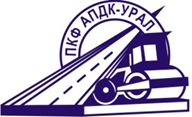 Общество с ограниченной ответственностьюПКФ «Агропромдоркомплект-                                               Урал»Юр. адрес: РФ 620075 г. Екатеринбург,ул. Бажова 130/Малышева 79, к. 79Факт. и почтовый адрес: Россия620057 г. Екатеринбург, ул. Шефская д. 4-А,оф. 207Прайс на 07 июня 2023 года.Прайс на 07 июня 2023 года.Прайс на 07 июня 2023 года.Прайс на 07 июня 2023 года.Прайс на 07 июня 2023 года.Прайс на 07 июня 2023 года.Прайс на 07 июня 2023 года.Прайс на 07 июня 2023 года.№НаименованиеВнешний видед. изм.ЦенаЦветЦветПримечание1НОВИНКАПлитка тротуарная«Готика»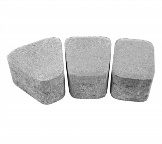 м2970 р.СерыйСерыйВ пакете – 11,7 м2Вес – 2,1т.1НОВИНКАПлитка тротуарная«Готика»м21030 р.желтый, красный, зеленый, синий, черный, коричневыйжелтый, красный, зеленый, синий, черный, коричневыйВ пакете – 11,7 м2Вес – 2,1т.1НОВИНКАПлитка тротуарная«Готика»м21800 р.миксмиксВ пакете – 11,7 м2Вес – 2,1т.1НОВИНКАПлитка тротуарная«Готика»м21100 р.на белом цементена белом цементеВ пакете – 11,7 м2Вес – 2,1т.2НОВИНКАПлитка тротуарная«Домино»400 х 150 х 60 мм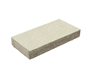 м2840 р.СерыйСерыйВ пакете – 13 м2 = 216 шт.Вес – 1,85т.2НОВИНКАПлитка тротуарная«Домино»400 х 150 х 60 ммм2890 р.желтый, красный, зеленый, синий, черный, коричневыйжелтый, красный, зеленый, синий, черный, коричневыйВ пакете – 13 м2 = 216 шт.Вес – 1,85т.2НОВИНКАПлитка тротуарная«Домино»400 х 150 х 60 ммм21600 р.миксмиксВ пакете – 13 м2 = 216 шт.Вес – 1,85т.2НОВИНКАПлитка тротуарная«Домино»400 х 150 х 60 ммм2990 р.на белом цементена белом цементеВ пакете – 13 м2 = 216 шт.Вес – 1,85т.3НОВИНКА Плитка тротуарная«Паркет»240 х 80 х 70 мм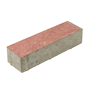 м2970 р.СерыйСерыйВ пакете – 13,7 м2 = 700 шт.Вес – 2,1т.3НОВИНКА Плитка тротуарная«Паркет»240 х 80 х 70 ммм21030 р.желтый, красный, зеленый, синий, черный, коричневыйжелтый, красный, зеленый, синий, черный, коричневыйВ пакете – 13,7 м2 = 700 шт.Вес – 2,1т.3НОВИНКА Плитка тротуарная«Паркет»240 х 80 х 70 ммм21800 р.миксмиксВ пакете – 13,7 м2 = 700 шт.Вес – 2,1т.3НОВИНКА Плитка тротуарная«Паркет»240 х 80 х 70 ммм21100 р.на белом цементена белом цементеВ пакете – 13,7 м2 = 700 шт.Вес – 2,1т.4"ЭКО-Х" (элементэкологическихпарковок).300*300*80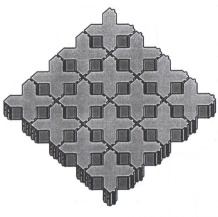 м2970 р.СерыйСерыйВ пакете 15,84 м2= 176 шт.Вес пакета: 2,1т.4"ЭКО-Х" (элементэкологическихпарковок).300*300*80м21030 р.желтый, красный, зеленый, синий, черный, коричневыйжелтый, красный, зеленый, синий, черный, коричневыйВ пакете 15,84 м2= 176 шт.Вес пакета: 2,1т.4"ЭКО-Х" (элементэкологическихпарковок).300*300*80м21100 р.на белом цементена белом цементеВ пакете 15,84 м2= 176 шт.Вес пакета: 2,1т.5Плитка тротуарная«Новый город»Н-60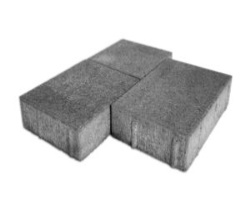 м2840 р.СерыйСерыйВ пакете 17,28 м2 Вес - 2,4 т5Плитка тротуарная«Новый город»Н-60м2890 р.желтый, красный, зеленый, синий, черный, коричневыйжелтый, красный, зеленый, синий, черный, коричневыйВ пакете 17,28 м2 Вес - 2,4 т5Плитка тротуарная«Новый город»Н-60м21600 р.миксмиксВ пакете 17,28 м2 Вес - 2,4 т5Плитка тротуарная«Новый город»Н-60м2990 р.на белом цементена белом цементеВ пакете 17,28 м2 Вес - 2,4 т6Брусчатка“Бержерак”боссированная поверхностьH-60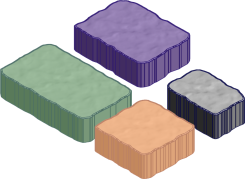 м2840 р.СерыйСерыйВ пакете 17,28 м2. Вес пакета 2,4т6Брусчатка“Бержерак”боссированная поверхностьH-60м2890 ржелтый, красный, зеленый, синий, черный, коричневыйжелтый, красный, зеленый, синий, черный, коричневыйВ пакете 17,28 м2. Вес пакета 2,4т6Брусчатка“Бержерак”боссированная поверхностьH-60м21600 р.миксмиксВ пакете 17,28 м2. Вес пакета 2,4т6Брусчатка“Бержерак”боссированная поверхностьH-60м2990 р.на белом цементена белом цементеВ пакете 17,28 м2. Вес пакета 2,4т7Плитка тротуарная «Старый город» толщинаН-50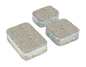 м2840 р.СерыйСерыйВ пакете 18,48 м2. Вес пакета 2т7Плитка тротуарная «Старый город» толщинаН-50м2890 р.желтый, красный, зеленый, синий, черный, коричневыйжелтый, красный, зеленый, синий, черный, коричневыйВ пакете 18,48 м2. Вес пакета 2т7Плитка тротуарная «Старый город» толщинаН-50м21600 р.миксмиксВ пакете 18,48 м2. Вес пакета 2т7Плитка тротуарная «Старый город» толщинаН-50м2990 р.на белом цементена белом цементеВ пакете 18,48 м2. Вес пакета 2т8Плитка тротуарная «Старый город» толщинаН-70м2970 р.СерыйСерыйВ пакете 13,20 м2. Вес пакета 2т.8Плитка тротуарная «Старый город» толщинаН-70м21030 р.желтый, красный, зеленый, синий, черный, коричневыйжелтый, красный, зеленый, синий, черный, коричневыйВ пакете 13,20 м2. Вес пакета 2т.8Плитка тротуарная «Старый город» толщинаН-70м21800 р.миксмиксВ пакете 13,20 м2. Вес пакета 2т.8Плитка тротуарная «Старый город» толщинаН-70м21100 р.на белом цементена белом цементеВ пакете 13,20 м2. Вес пакета 2т.9Плитка тротуарная «Кирпичик» П.4 200*100*40 мм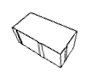 м2740 р.СерыйСерыйВ пакете 1008 шт. или 20,16 м2;1 м2= 50 шт. 1шт-1,7кг. Вес пакета 2,0 т.9Плитка тротуарная «Кирпичик» П.4 200*100*40 ммм2780 р.желтый, красный, зеленый, синий, черный, коричневыйжелтый, красный, зеленый, синий, черный, коричневыйВ пакете 1008 шт. или 20,16 м2;1 м2= 50 шт. 1шт-1,7кг. Вес пакета 2,0 т.9Плитка тротуарная «Кирпичик» П.4 200*100*40 ммм21200 р.миксмиксВ пакете 1008 шт. или 20,16 м2;1 м2= 50 шт. 1шт-1,7кг. Вес пакета 2,0 т.9Плитка тротуарная «Кирпичик» П.4 200*100*40 ммм2890 р.на белом цементена белом цементеВ пакете 1008 шт. или 20,16 м2;1 м2= 50 шт. 1шт-1,7кг. Вес пакета 2,0 т.10Плитка тротуарная «Кирпичик» П.6 200*100*60 мм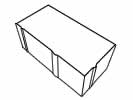 м2840 р.СерыйСерыйВ пакете 864 шт. или 17,28 м2; 1 м2  50 шт. 1шт-2,7кг.Вес пакета 2,4 т.10Плитка тротуарная «Кирпичик» П.6 200*100*60 ммм2890 р.желтый, красный, зеленый, синий, черный, коричневыйжелтый, красный, зеленый, синий, черный, коричневыйВ пакете 864 шт. или 17,28 м2; 1 м2  50 шт. 1шт-2,7кг.Вес пакета 2,4 т.10Плитка тротуарная «Кирпичик» П.6 200*100*60 ммм21600 р.миксмиксВ пакете 864 шт. или 17,28 м2; 1 м2  50 шт. 1шт-2,7кг.Вес пакета 2,4 т.10Плитка тротуарная «Кирпичик» П.6 200*100*60 ммм2990 р.на белом цементена белом цементеВ пакете 864 шт. или 17,28 м2; 1 м2  50 шт. 1шт-2,7кг.Вес пакета 2,4 т.11Плитка тротуарная «Кирпичик» П.8 200*100*80 ммм2970 р.СерыйСерыйВ пакете 720 шт. или 14,4 м2; 1 м2  50 шт. 1шт-3,7 кг.Вес пакета 2,6 т.11Плитка тротуарная «Кирпичик» П.8 200*100*80 ммм21030 р.желтый, красный, зеленый, синий, черный, коричневыйжелтый, красный, зеленый, синий, черный, коричневыйВ пакете 720 шт. или 14,4 м2; 1 м2  50 шт. 1шт-3,7 кг.Вес пакета 2,6 т.11Плитка тротуарная «Кирпичик» П.8 200*100*80 ммм21840 р.миксмиксВ пакете 720 шт. или 14,4 м2; 1 м2  50 шт. 1шт-3,7 кг.Вес пакета 2,6 т.11Плитка тротуарная «Кирпичик» П.8 200*100*80 ммм21100 р. на белом цементе на белом цементеВ пакете 720 шт. или 14,4 м2; 1 м2  50 шт. 1шт-3,7 кг.Вес пакета 2,6 т.12Плитка тротуарная «Шестигранник»218х190х70 ммм2970 р.СерыйСерыйВ пакете 420 шт. или 13,57 м2; 1 м2 31 шт.; 1 шт. - 5 кг. Вес пакета 2,2т.12Плитка тротуарная «Шестигранник»218х190х70 ммм21030 р.желтый, красный, зеленый, синий, черный, коричневыйжелтый, красный, зеленый, синий, черный, коричневыйВ пакете 420 шт. или 13,57 м2; 1 м2 31 шт.; 1 шт. - 5 кг. Вес пакета 2,2т.12Плитка тротуарная «Шестигранник»218х190х70 ммм21800 р.миксмиксВ пакете 420 шт. или 13,57 м2; 1 м2 31 шт.; 1 шт. - 5 кг. Вес пакета 2,2т.12Плитка тротуарная «Шестигранник»218х190х70 ммм21100 р.на белом цементена белом цементеВ пакете 420 шт. или 13,57 м2; 1 м2 31 шт.; 1 шт. - 5 кг. Вес пакета 2,2т.13Плитка тротуарная "УНИ" 1Ф.16.8 236*126*80 мм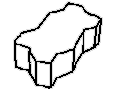 м2970 р.СерыйСерыйВ пакете 500 шт. или 12,57 м2; 1 м2 40 шт.; 1 шт. - 4,83 кг. Вес пакета 2,2т.13Плитка тротуарная "УНИ" 1Ф.16.8 236*126*80 ммм21030 р.желтый, красный, зеленый, синий, черный, коричневыйжелтый, красный, зеленый, синий, черный, коричневыйВ пакете 500 шт. или 12,57 м2; 1 м2 40 шт.; 1 шт. - 4,83 кг. Вес пакета 2,2т.13Плитка тротуарная "УНИ" 1Ф.16.8 236*126*80 ммм21800 р.миксмиксВ пакете 500 шт. или 12,57 м2; 1 м2 40 шт.; 1 шт. - 4,83 кг. Вес пакета 2,2т.13Плитка тротуарная "УНИ" 1Ф.16.8 236*126*80 ммм21100 р.на белом цементена белом цементеВ пакете 500 шт. или 12,57 м2; 1 м2 40 шт.; 1 шт. - 4,83 кг. Вес пакета 2,2т.14Плитка тротуарная "Ромб"340*200*80 мм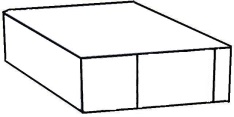 м2970 р.СерыйСерыйВ пакете 330 шт. или 11,78 м2; 1м2-28шт. 1шт-6.6 кг; Вес пакета 2,2т.14Плитка тротуарная "Ромб"340*200*80 ммм21030 р.желтый, красный, зеленый, синий, черный, коричневыйжелтый, красный, зеленый, синий, черный, коричневыйВ пакете 330 шт. или 11,78 м2; 1м2-28шт. 1шт-6.6 кг; Вес пакета 2,2т.14Плитка тротуарная "Ромб"340*200*80 ммм21800 р.миксмиксВ пакете 330 шт. или 11,78 м2; 1м2-28шт. 1шт-6.6 кг; Вес пакета 2,2т.14Плитка тротуарная "Ромб"340*200*80 ммм21100 р. На белом цементе На белом цементеВ пакете 330 шт. или 11,78 м2; 1м2-28шт. 1шт-6.6 кг; Вес пакета 2,2т.15Плитка тротуарная «Квадрат» малый 200*200*60/80 мм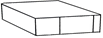 м2840/970 р.СерыйСерыйВ пакете 432 шт. или 17,28 м2;1 м2 = 25 шт. 1шт-5.4кг. Вес пакета 2,4 т.В пакете 360 шт. или 14,4 м2; 1 м2 = 25 шт.1шт-7 кг. Вес пакета 2,6 т.15Плитка тротуарная «Квадрат» малый 200*200*60/80 ммм2890/1030 р.желтый, красный, зеленый, синий, черный, коричневыйжелтый, красный, зеленый, синий, черный, коричневыйВ пакете 432 шт. или 17,28 м2;1 м2 = 25 шт. 1шт-5.4кг. Вес пакета 2,4 т.В пакете 360 шт. или 14,4 м2; 1 м2 = 25 шт.1шт-7 кг. Вес пакета 2,6 т.15Плитка тротуарная «Квадрат» малый 200*200*60/80 ммм21600/1800 р.миксмиксВ пакете 432 шт. или 17,28 м2;1 м2 = 25 шт. 1шт-5.4кг. Вес пакета 2,4 т.В пакете 360 шт. или 14,4 м2; 1 м2 = 25 шт.1шт-7 кг. Вес пакета 2,6 т.15Плитка тротуарная «Квадрат» малый 200*200*60/80 ммм2990/1100 р.на белом цементена белом цементеВ пакете 432 шт. или 17,28 м2;1 м2 = 25 шт. 1шт-5.4кг. Вес пакета 2,4 т.В пакете 360 шт. или 14,4 м2; 1 м2 = 25 шт.1шт-7 кг. Вес пакета 2,6 т.16Плитка тротуарная «Квадрат» 300*300*80 мм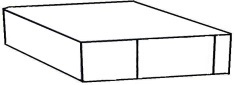 м21040 р.СерыйСерыйВ пакете 160 шт. или 14,4 м2. 1 шт. -  16кг. Вес пакета – 2,6 т16Плитка тротуарная «Квадрат» 300*300*80 ммм21150 р.желтый, красный, зеленый, синий, черный, коричневыйжелтый, красный, зеленый, синий, черный, коричневыйВ пакете 160 шт. или 14,4 м2. 1 шт. -  16кг. Вес пакета – 2,6 т16Плитка тротуарная «Квадрат» 300*300*80 ммм21800 р.миксмиксВ пакете 160 шт. или 14,4 м2. 1 шт. -  16кг. Вес пакета – 2,6 т16Плитка тротуарная «Квадрат» 300*300*80 ммм21200 рна белом цементена белом цементеВ пакете 160 шт. или 14,4 м2. 1 шт. -  16кг. Вес пакета – 2,6 т117Плитка тротуарная «Прямоугольник Мега» 600*300*60 мм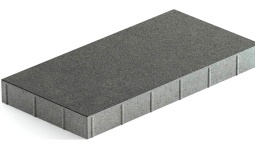 м21030 р.СерыйСерыйВ пакете 96 шт.  или 17,28м 2 1м2=5,5шт. 1шт.-24 кг Вес пакета 2,4 т117Плитка тротуарная «Прямоугольник Мега» 600*300*60 ммм21100 р.желтый, красный, зеленый, синий, черный, коричневыйжелтый, красный, зеленый, синий, черный, коричневыйВ пакете 96 шт.  или 17,28м 2 1м2=5,5шт. 1шт.-24 кг Вес пакета 2,4 т117Плитка тротуарная «Прямоугольник Мега» 600*300*60 ммм21200 р.на белом цементена белом цементеВ пакете 96 шт.  или 17,28м 2 1м2=5,5шт. 1шт.-24 кг Вес пакета 2,4 т18Плитка тротуарная «Прямоугольник Мега» 600*300*80 ммм21070 р.СерыйСерыйВ пакете 80 шт.  или 14,4м 2 1м2=5,5шт. 1шт.-32 кг Вес пакета 2,6 т18Плитка тротуарная «Прямоугольник Мега» 600*300*80 ммм21150 р.желтый, красный, зеленый, синий, черный, коричневыйжелтый, красный, зеленый, синий, черный, коричневыйВ пакете 80 шт.  или 14,4м 2 1м2=5,5шт. 1шт.-32 кг Вес пакета 2,6 т18Плитка тротуарная «Прямоугольник Мега» 600*300*80 ммм21260 р.на белом цементена белом цементеВ пакете 80 шт.  или 14,4м 2 1м2=5,5шт. 1шт.-32 кг Вес пакета 2,6 т19Камень стеновой перегородочный СКЦ-3р 400*150*200 мм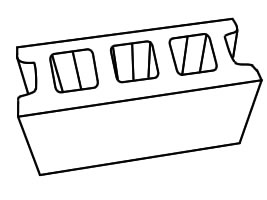 шт.68 р.СерыйСерый    В пакете 96 шт.; 1 шт-14 кг;Вес пакета 1,5 т.Камень стеновой СКЦ- 1р двухпустотный 400*200*200 мм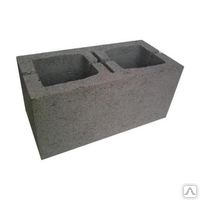 шт.85 р.СерыйСерыйВ пакете 72 шт, 1 шт. – 18 кг,Вес пакета 1,3т21Камень стеновой облицовочный колотый СКЦ-1рт/2 400*100*200 мм     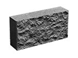 шт.89 р.СерыйСерыйВ пакете 108 шт.; 1 шт. - 18,5 кг; Вес пакета 2 т.22Камень бортовой тротуарный БР.100.20.8 1000*200*80 мм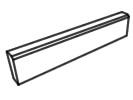 шт.260 р.СерыйСерыйВ пакете 36 шт.; 1 шт. весит 40 кг; Пакет весит 1,4 т.22Камень бортовой тротуарный БР.100.20.8 1000*200*80 ммшт.295 р.желтый, красный, зеленый, синий, черный, коричневыйжелтый, красный, зеленый, синий, черный, коричневыйВ пакете 36 шт.; 1 шт. весит 40 кг; Пакет весит 1,4 т.23Камень бортовой дорожный БР.100.30.15 1000*300*150 мм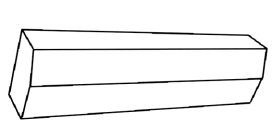 шт.490 р.СерыйСерыйВ пакете 20 шт.; 1 шт. весит 100 кг;Пакет весит 2 т.24Камень бортовой дорожный БР.100.30.18 1000*300*180 ммшт.550 р.СерыйСерыйВ пакете 20 шт. 1 шт. весит 120 кг;Пакет весит 2,4 т.25Бордюр мини500*200*50 мм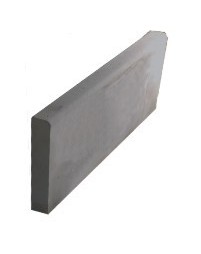 шт.100 р.СерыйСерыйВ пакете 108 шт., 1 шт. весит 11кг,Пакет весит 1,3т26Камень полнотелый из тяжелого бетона СКЦ-1рт 400*200*200 мм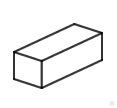 шт.100 р.СерыйВ пакете 54 шт. 1 шт. - 37 кг; Вес пакета 2тВ пакете 54 шт. 1 шт. - 37 кг; Вес пакета 2тВ пакете 54 шт. 1 шт. - 37 кг; Вес пакета 2т27ВЕНТБЛОК (пустотелый без перегородки)КПСР440*220*160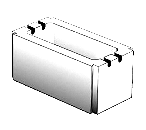 шт.65 р.СерыйСерыйВ пакете 60 шт. 1шт. весит 17кг. Пакет весит 1т.28ВЕНТБЛОК (пустотелый с перегородкой)КПСР440*220*160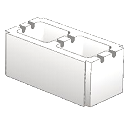 шт.65 р.СерыйСерыйВ пакете 60 шт. 1шт. весит 18кг. Пакет весит 1,06т.29Желоб водосточный500х200х80 мм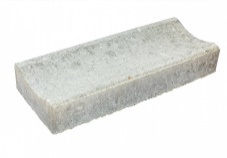 шт.175 р.СерыйСерыйВ пакете – 100 шт., 1 шт. – 16 кгВес пакета – 1,6 т30Элемент крепления откосов "Вазон" ФЭ.50.2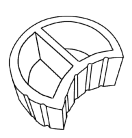 шт.555 р.СерыйСерыйВ пакете 18 шт.; 1 шт. весит 34 кг; Пакет весит 0,6 т.30Элемент крепления откосов "Вазон" ФЭ.50.2шт.555 р.КрасныйКрасныйВ пакете 18 шт.; 1 шт. весит 34 кг; Пакет весит 0,6 т.